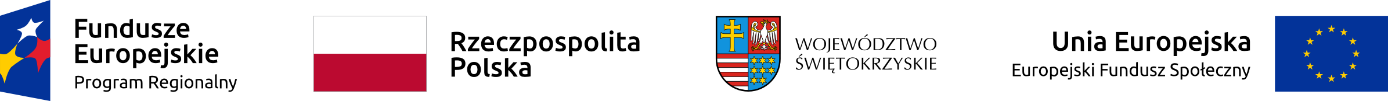 Znak: KC-II.432.69.2021Informacja pokontrolna nr RPSW.09.02.03-26-0015/20-001Jednostka kontrolująca przekazuje dwa egzemplarze Informacji pokontrolnej. Jeden egzemplarz pozostaje w siedzibie Podmiotu kontrolowanego, a drugi jest odsyłany do Jednostki kontrolującej. Wszelkie dokumenty zgromadzone w trakcie kontroli pozostają w aktach kontroli w siedzibie Jednostki kontrolującej i na wniosek Podmiotu kontrolowanego są udostępniane do wglądu w uzgodnionym wcześniej terminie w godzinach pracy Urzędu.Pouczenie:Kierownikowi Podmiotu kontrolowanego przysługuje prawo do złożenia umotywowanych zastrzeżeń do ustaleń zawartych w Informacji pokontrolnej oraz przesłanie ich w formie pisemnej wraz z jednym egzemplarzem niepodpisanej Informacji pokontrolnej w terminie 14 dni kalendarzowych od dnia jej otrzymania. W przypadku przekroczenia przez Podmiot kontrolowany terminu na zgłoszenie zastrzeżeń 
do Informacji pokontrolnej, Jednostka kontrolująca odmawia ich rozpatrzenia. W przypadku braku zastrzeżeń do Informacji pokontrolnej Kierownik Podmiotu kontrolowanego lub osoba przez niego upoważniona podpisuje dwa egzemplarze Informacji pokontrolnej i w terminie 14 dni 
od daty ich doręczenia przesyła jeden egzemplarz Jednostce kontrolującej. Odmowa podpisania Informacji pokontrolnej przy równoczesnym braku wniesienia zastrzeżeń 
do ustaleń kontroli nie zwalnia Podmiotu kontrolowanego z realizacji zaleceń pokontrolnych/rekomendacji.Kontrolujący:Michał Zagniński – Kierownik zespołu kontrolującego …..…………..………………………….Łukasz Chaba      –  Członek zespołu kontrolującego ……..…………..…………….……………                                                                                                                                                           Kontrolowany/a:……………………………………………1.Podstawa prawna kontroliKontrakt Terytorialny dla Województwa Świętokrzyskiego zatwierdzony Uchwałą nr 222 Rady Ministrów z dnia 4 listopada 2014 r. w sprawie zatwierdzenia Kontraktu Terytorialnego dla Województwa Świętokrzyskiego (M.P. poz. 1061). Uchwała Zarządu Województwa nr 3171/14 z 12 listopada 2014 r. zatwierdzająca wynegocjowany Kontrakt Terytorialny. Uchwała Zarządu Województwa nr 621/15 z 19 sierpnia 2015 r. zatwierdzająca Aneks Nr 1 do Kontraktu Terytorialnego dla Województwa Świętokrzyskiego oraz zakres i warunki dofinansowania RPOWŚ na lata 2014-2020.Regionalny Program Operacyjny Województwa Świętokrzyskiego na lata 2014-2020.Art. 23 ust. 1 Ustawy z dnia 11 lipca 2014 r. o zasadach realizacji programów 
w zakresie polityki spójności finansowanych w perspektywie finansowej 2014 – 2020 (tekst jednolity Dz. U. z 2020 r., poz. 818).§ 21 umowy nr RPSW.09.02.03-26-0015/20-00 o dofinansowanie projektu 
pn. „Przeciwdziałanie i ograniczanie skutków epidemii COVID-19 na terenie Powiatu Grodzkiego – Miasta Kielce” w ramach Regionalnego Programu Operacyjnego Województwa Świętokrzyskiego na lata 2014-2020 współfinansowanego ze środków Europejskiego Funduszu Społecznego, zawartej w dniu 28.05.2020 r. pomiędzy Województwem Świętokrzyskim 
z siedzibą w Kielcach reprezentowanym przez Zarząd Województwa, pełniącym funkcje Instytucji Zarządzającej RPOWŚ na lata 2014-2020, 
a Gminą Kielce.Upoważnienie nr 76/2021 do przeprowadzenia kontroli z dnia 20.07.2021 r. 2.Nazwa jednostki kontrolującejUrząd Marszałkowski Województwa Świętokrzyskiego Departament Kontroli 
i Certyfikacji RPO ul. Wincentego Witosa 8625-561 Kielce3.Osoby uczestniczące 
w kontroli ze strony jednostki kontrolującejMichał Zagniński – Kierownik zespołu kontrolującegoŁukasz Chaba – Członek zespołu kontrolującego4.Termin kontroli28-30.07.2021 r. 5.Rodzaj kontroli (systemowa, projektu, planowa, doraźna)Kontrola planowa na miejscu obejmująca kontrolę w trakcie realizacji projektu konkursowego w siedzibie Beneficjenta wraz z wizytą monitoringową w podmiotach, którym przekazano zakupione w ramach projektu środki trwałe.6.Nazwa jednostki kontrolowanejGmina Kielce – BeneficjentMiejskie Przedsiębiorstwo Komunikacji Sp. z o.o. w Kielcach – w ramach przekazanych środków trwałychI Liceum Ogólnokształcące im. Stefana Żeromskiego w Kielcach – w ramach przekazanych środków trwałychCentrum Kształcenia Zawodowego w Kielcach – w ramach przekazanych środków trwałychZespół Szkół Elektrycznych w Kielcach – w ramach przekazanych środków trwałychInternat Zespołu Szkół Elektrycznych w Kielcach – w ramach przekazanych środków trwałychDworzec autobusowy w Kielcach – w ramach przekazanych środków trwałych7.Adres jednostki kontrolowanej 
Adres jednostki kontrolowanej (Beneficjent):Gmina Kielce  Pl. Rynek 125-303 KielceAdres jednostki kontrolowanej (w ramach przekazanych środków trwałych):Miejskie Przedsiębiorstwo Komunikacji Sp. z o.o. w Kielcachul. Jagiellońska 9225-734 KielceI Liceum Ogólnokształcące im. Stefana Żeromskiego w Kielcachul. Księdza Piotra Ściegiennego 1525-001 KielceCentrum Kształcenia Zawodowego w Kielcachul. Łódzka 200 25-655 KielceZespół Szkół Elektrycznych w Kielcachul. Prezydenta Ryszarda Kaczorowskiego 825-317 KielceInternat Zespołu Szkół Elektrycznych w KielcachAleja Tysiąclecia Państwa Polskiego 2025-001 KielceDworzec autobusowy w Kielcachul. Czarnowska 1225-504 Kielce8.Nazwa i numer kontrolowanego projektu, Działanie/Priorytet, numer umowy, wartość projektu oraz wartość wydatków zatwierdzonych 
do dnia kontroliTytuł projektu „Przeciwdziałanie i ograniczanie skutków epidemii COVID-19 
na terenie Powiatu Grodzkiego - Miasta Kielce” Nr projektu: RPSW.09.02.03-26-0015/20Oś priorytetowa: 9 Włączenie społeczne i walka z ubóstwemNr Działania i Nazwa: 9.2 Ułatwienie dostępu do wysokiej jakości usług społecznych i   zdrowotnychNr Poddziałania i Nazwa: 9.2.3 Rozwój wysokiej jakości usług zdrowotnych (projekty   konkursowe) Nr umowy o dofinansowanie projektu: RPSW.09.02.03-26-0015/20-00 z dnia 28.05.2020 r.Nr aneksów do umowy o dofinansowanie projektu: RPSW.09.02.03-26-0015/20-01 z dnia 30.09.2020 r., RPSW.09.02.03-26-0015/20-02 z dnia 17.12.2020 r. i RPSW.09.02.03-26-0015/20-03 z dnia 10.02.2021 r.Nr wniosku o płatność podlegającego kontroli: RPSW.09.02.03-26-0015/20-004-02 za okres od 01.10.2020 r. do 31.12.2020 r.  Całkowita wartość projektu wynosi: 4 294 013,75 PLNWkład własny w kwocie: 644 105,78 PLNWartość wydatków zatwierdzonych do dnia kontroli: 2 843 112,92 PLN. 9.Zakres kontroliZakresem kontroli objęte i zweryfikowane zostały obszary dotyczące:Prawidłowości realizacji polityk horyzontalnych, w tym równości szans, niedyskryminacji i równości szans płci.Prawidłowości rozliczeń finansowych.Kwalifikowalności wydatków dotyczących personelu projektu. Sposobu rekrutacji oraz kwalifikowalności uczestników projektu.Sposobu przetwarzania danych osobowych uczestników projektu zgodnie 
z ustawą z dnia 10 maja 2018 r o ochronie danych osobowych.Zgodności danych przekazywanych we wnioskach o płatność w części dotyczącej postępu rzeczowego oraz postępu finansowego z dokumentacją dotyczącą realizacji projektu dostępną w siedzibie Beneficjenta. Poprawności udzielania zamówień publicznych.Poprawności stosowania zasady konkurencyjności. Poprawności udokumentowania wydatków o wartości od 20 tys. PLN netto 
do 50 tys. PLN netto zgodnie z Wytycznymi w zakresie kwalifikowalności wydatków w ramach Europejskiego Funduszu Rozwoju Regionalnego, Europejskiego Funduszu Społecznego oraz Funduszu Spójności na lata 
2014-2020.Prawidłowości realizacji działań informacyjno – promocyjnych.Zapewnienia właściwej ścieżki audytu.Sposobu prowadzenia i archiwizacji dokumentacji projektu.Prawidłowości realizowanych form wsparcia.10.Informacje na temat sposobu wyboru dokumentów do kontroli oraz doboru próby skontrolowanych dokumentówW trakcie kontroli sprawdzono:5,00 % dokumentacji merytorycznej dotyczącej podmiotów/instytucji zaangażowanych w walkę z epidemią COVID-19, wspartych w ramach projektu, tj. 6 podmiotów ze 120, 10,00 % zamówień publicznych zrealizowanych z zastosowaniem art. 6a ust. 1 ustawy z dnia 2 marca 2020 r. o szczególnych rozwiązaniach związanych z zapobieganiem, przeciwdziałaniem i zwalczaniem COVID-19, innych chorób zakaźnych oraz wywołanych nimi sytuacji kryzysowych oraz art. 46c ustawy z dnia 5 grudnia 2008 r. o zapobieganiu oraz zwalczaniu zakażeń i chorób zakaźnych u ludzi, tj. 1 zamówienie z 10 - gdzie zastosowano metodę doboru prostego losowego,100 % postępowań zrealizowanych z wykorzystaniem procedury rozeznania rynku tj. 1 postępowanie,7,14 % merytorycznej dokumentacji finansowej, wynikającej 
z zatwierdzonego wniosku o płatność nr RPSW.09.02.03-26-0015/20-004 za okres od 01.10.2020 r. do 31.12.2020 r., tj. 2 dokumenty 
z 28 z zastosowaniem doboru próby z prawdopodobieństwem proporcjonalnym do wielkości elementów (dobór próby na podstawie jednostki monetarnej – Monetary Unit Sampling MUS).Kwota zweryfikowanych wydatków wynikająca z dokumentów źródłowych, ujętych w kontrolowanym wniosku o płatność wynosiła 164 561,70 PLN, 
co stanowiło 5,79 %  w stosunku do zatwierdzonych do dnia kontroli wydatków kwalifikowalnych w kwocie 2 843 112,92 PLN.11.Ustalenia kontroli – krótki opis zastanego stanu faktycznegoTematyką kontroli objęte zostały obszary dotyczące:Prawidłowości realizacji polityk horyzontalnych, w tym równości szans, niedyskryminacji i równości szans płci.Działania z zakresu równości szans w projekcie realizowane były zgodnie 
z założeniami określonymi we wniosku o dofinansowanie oraz Wytycznymi 
w zakresie realizacji zasady równości szans i niedyskryminacji, w tym dostępności dla osób z niepełnosprawnościami i zasady równości szans kobiet 
i mężczyzn w ramach funduszy unijnych na lata 2014-2020 z dnia 05.04.2018 r. Rekrutacja odbywała się z zachowaniem zasad równego traktowania wszystkich podmiotów objętych wsparciem w zakresie zwalczania lub przeciwdziałania skutkom pandemii Covid-19. Prawidłowości rozliczeń finansowych.Beneficjent w ramach kontrolowanego projektu rozliczał koszty bezpośrednie zgodnie z Wytycznymi w zakresie kwalifikowalności wydatków w ramach Europejskiego Funduszu Rozwoju Regionalnego, Europejskiego Funduszu Społecznego oraz Funduszu Spójności na lata 2014-2020 z dnia 22.08.2019 r. oraz posiadał oryginalne dowody księgowe wykazane w kontrolowanym wniosku o płatność, które zostały zapłacone i zaewidencjonowane w systemie finansowo-księgowym. Potwierdzenie poniesienia wydatków kwalifikowalnych w ramach przedłożonego i zatwierdzonego wniosku o płatność stanowiły zweryfikowane dokumenty finansowe w postaci: faktura VAT nr 21/10/2020/SP-ZZM zaewidencjonowana pod numerem księgowym 97/10/2020 na łączną kwotę 78 701,70 PLN brutto (wydatek kwalifikowalny w kwocie 34 587,80 PLN) dotycząca oczyszczenia 
i dezynfekcji chodników, alejek, schodów na terenie miasta Kielce 
w miesiącu wrześniu 2020 r.,faktura nr A27/12/2020 zaewidencjonowana pod numerem księgowym 
32 na kwotę 85 860,00 PLN brutto (wydatek kwalifikowalny w kwocie 
85 860,00 PLN) dotycząca zakupu fartuchów chirurgicznych w ilości 
5000 szt.Oryginały dokumentów księgowych były prawidłowo opisane i zgodne z zapisami wykazanymi w kontrolowanych wnioskach o płatność. Realizując obowiązki wynikające z § 9 ust. 1 umowy o dofinansowanie projektu nr RPSW.09.02.03-26-0015/20-00 z dnia 28.05.2020 r. Beneficjent prowadził wyodrębnioną ewidencję wydatków w ramach posiadanego systemu finansowo-księgowego w sposób przejrzysty, umożliwiający identyfikację poszczególnych operacji związanych z projektem. Na potwierdzenie powyższego Beneficjent przedstawił:Zarządzenie Nr 484/2020 Prezydenta miasta Kielce z dnia 31 grudnia 2020 r. zmieniające zarządzenie w sprawie ustalenia zasad rachunkowości dla budżetu Miasta Kielce i Urzędu Miasta Kielce, wraz z załącznikami:załącznik Nr 1 – Instrukcja Kasowa, załącznik Nr 2 – Zasady prowadzenia magazynu i gospodarki materiałowej,załącznik Nr 3 – Zasady ewidencji aktywów trwałych i innych składników majątkowych,załącznik Nr 4 – Plan kont dla Urzędu Miasta Kielce,załącznik Nr 5 – Wykaz zbiorów tworzących księgi rachunkowe na komputerowych nośnikach danych oraz opis systemu informatycznego i systemu zabezpieczeń,załącznik Nr 6 – Zasady przeprowadzania inwentaryzacji. Instrukcja inwentaryzacyjna;Zarządzenie Nr 559/2019 Prezydenta Miasta Kielce z dnia 31 grudnia 2019 r. w sprawie ustalenia zasad rachunkowości dla budżetu Miasta Kielce i Urzędu Miasta Kielce;Plan kont rachunku Jednostki budżetowej: Urząd Miasta Kielce, rachunek 3427-ING UM- Covid-19 Przeciwdziałanie i ograniczenie skutków epidemii.Do dnia kontroli Beneficjent dokonał wydatków objętych cross-financingiem w kwocie 49 987,20 PLN oraz zakupił środki trwałe w wysokości 249 247,20 PLN. Wydatki te nie przekroczyły 10 % limitu określonego w umowie o dofinansowanie projektu. W obszarze zweryfikowanych dokumentów finansowo-księgowego Zespół kontrolujący nie stwierdził wydatków niekwalifikowalnych oraz przypadku podwójnego finansowania, jak również finansowania działalności własnej Beneficjenta.Kwalifikowalności wydatków dotyczących personelu projektu. Beneficjent nie przewidywał zaangażowania do projektu personelu w ramach kosztów bezpośrednich. Personel projektu rozliczany w ramach kosztów pośrednich, w tym personel zarządzający dysponujący środkami dofinansowania nie był prawomocnie skazany za przestępstwa przeciwko mieniu, przeciwko obrotowi gospodarczemu, przeciwko działalności instytucji państwowych oraz samorządu terytorialnego, przeciwko wiarygodności dokumentów lub 
za przestępstwa skarbowe. Osoby pracujące przy projekcie i dysponujące środkami dofinansowania są to osoby, wobec których wymóg niekaralności jest wymogiem kwalifikacyjnym wynikającym z mocy odrębnych aktów prawnych 
i składanie odrębnych oświadczeń nie jest wymagane.Sposobu rekrutacji oraz kwalifikowalność uczestników projektu.Specyfika działań projektowych polega na zapewnieniu pomocy podmiotom świadczącym usługi zdrowotne i społeczne osobom mieszkającym na terenie Powiatu Grodzkiego m. Kielce oraz podmiotom zaangażowanych w walkę z epidemią COVID-19 i/lub prowadzących działania w ramach łagodzenia skutków koronawirusa. Wsparcie realizowane było poprzez wyposażenie w środki ochrony indywidualnej, środki do dezynfekcji oraz zakup wyposażenia. Na dzień kontroli przedstawiono kontrolującym listę 120 instytucji/podmiotów, z czego na podstawie okazanych oryginałów dokumentów zweryfikowano 6 podmiotów. Na potwierdzenie przyznania wsparcia Beneficjent przedłożył Zespołowi kontrolującemu w odniesieniu do wylosowanych podmiotów Protokoły przekazania sprzętu, środków dezynfekcyjnych i ochronnych oraz Umowy darowizny zawarte z Kołem Kieleckim Towarzystwa Pomocy im. Św. Brata Alberta – schronisko. W trakcie kontroli stwierdzono, że grupa docelowa otrzymująca wsparcie jest zgodna z zapisami wniosku o dofinansowanie projektu oraz z Warunkami naboru projektów nadzwyczajnych.  Ponadto, Zespół kontrolujący zweryfikował wsparcie obejmujące zakup środków trwałych podczas oględzin w dniu 30.07.2021 r. w jednostkach do których został on przekazany. Beneficjent zamieścił w Centralnym systemie teleinformatycznym SL2014 dane instytucji/podmiotów otrzymujących wsparcie w projekcie. Weryfikacja dokumentacji potwierdziła, iż dane wynikające z wersji papierowej zgromadzonej dokumentacji merytorycznej podmiotów/instytucji, które otrzymały wsparcie do pierwszego dnia kontroli były zgodne z danymi zawartymi w SL2014.Sposobu przetwarzania danych osobowych uczestników projektu zgodnie z ustawą z dnia 10 maja 2018r. o ochronie danych osobowych.Beneficjent przetwarzał dane osobowe wyłącznie w celu aplikowania o środki unijne oraz realizacji projektu, w szczególności potwierdzania kwalifikowalności wydatków, ewaluacji, monitoringu, kontroli, audytu, sprawozdawczości oraz działań informacyjno-promocyjnych, w ramach RPOWŚ 2014-2020 w zakresie wskazanym w umowie o dofinansowanie. Przetwarzanie danych osobowych odbywało się zgodnie z założeniami projektu oraz z ustawą z dnia 10 maja 2018 r. o ochronie danych osobowych. Beneficjent posiadał dokumentację opisującą sposób przetwarzania danych osobowych oraz środki techniczne i organizacyjne zapewniające ochronę przetwarzanych danych osobowych w postaci Polityki postępowania z danymi osobowymi z dnia 03.06.2019 r., stanowiącej załącznik do Zarządzenia Nr 194/2019 Prezydenta Miasta Kielce z dnia 28 maja 2019 r. w sprawie przyjęcia Polityki postępowania z danymi osobowymi w Urzędzie Miasta Kielce. Beneficjent do dnia kontroli nie powierzył przetwarzania danych osobowych innym podmiotom.Zgodności danych przekazywanych we wnioskach o płatność w części dotyczącej postępu rzeczowego oraz postępu finansowego 
z dokumentacją dotyczącą realizacji projektu dostępną w siedzibie beneficjenta.Dane przekazane w kontrolowanym wniosku o płatność nr RPSW.09.02.03-26-0015/20-004-02 za okres od 01.10.2020 r. do 31.12.2020 r.  w części dotyczącej postępu rzeczowego i finansowego, były zgodne z dokumentacją merytoryczną dotyczącą realizacji projektu w ramach RPOWŚ 2014-2020, dostępną 
w siedzibie Beneficjenta. Zespół kontrolujący potwierdził kwalifikowalność weryfikowanego dokumentu finansowego wykazanego w zatwierdzonym wniosku o płatność. Poprawności udzielania zamówień publicznych.Beneficjent jest podmiotem sektora finansów publicznych zobowiązanym do stosowania ustawy Prawo zamówień publicznych. Zgodnie z zatwierdzonym przez Instytucję Zarządzającą budżetem projektu oraz przedstawionymi dokumentami stwierdzono, iż do dnia kontroli Beneficjent w ramach projektu zrealizował 10 zamówień publicznych z zastosowaniem art. 6a ust. 1 ustawy z dnia 2 marca 2020 r. o szczególnych rozwiązaniach związanych z zapobieganiem, przeciwdziałaniem i zwalczaniem COVID-19, innych chorób zakaźnych oraz wywołanych nimi sytuacji kryzysowych oraz art. 46c ustawy z dnia 5 grudnia 2008 r. o zapobieganiu oraz zwalczaniu zakażeń i chorób zakaźnych u ludzi. Postępowania zostały przeprowadzone z zastosowaniem rozeznania cenowego. W wyniku doboru prostego losowego weryfikacji poddane zostało 1 postępowanie, którego przedmiotem była „Dostawa niezbędnych środków ochrony indywidualnej, sprzętu jednorazowego użytku oraz innych zakupów bieżących na rzecz zwalczania COVID-19 2021 SPRZĘT II”, z podziałem na 6 części: część 1 - Zamgławiacz z silnikiem spalinowym w ilości 3 sztuk,część 2 - Opryskiwacz ogrodowy akumulatorowy w ilości 8 kompletów,część 3 - Sterylizatory powierza UV-C do pomieszczeń małych w ilości 52 sztuk,część 4 - Sterylizatory powierza UV-C do pomieszczeń dużych w ilości 2 sztuk,część 5 - Kombinezon ochronny jednorazowy kat. III, typ 5/6 spełniający wymagania normy EN 14126 w ilości 1 000 sztuk,część 6 - Kombinezon ochronny wielorazowy kat. III, typ 4B spełniający wymagania normy EN 14126 w ilości 100 sztuk.W dokumentacji znajdowało się pisemne uzasadnienie zastosowania art. 6a ust. 1 ustawy z dnia 2 marca 2020 r. dla zrealizowanego zamówienia.Realizację postępowania udokumentowano poprzez:zarchiwizowanie w dokumentacji projektowej potwierdzenia upublicznienia zaproszenia do składania ofert na stronie BIP Zamawiającego w dniu 06.04.2021 r.,zarchiwizowanie w aktach postępowania złożonych ofert,wybór ofert na każdą z części zamówienia oraz zawarcie umów z Wykonawcami, tj.:Część 1 – w postepowaniu złożona została 1 oferta. Zamawiający dokonał wyboru wykonawcy zamówienia firmę Bwenergy Sp. z o.o., ul. Mickiewicza 29/213, Katowice, oddział Górno, Górno Parcele 11,                                                  26-008 Górno, oferta na kwotę 11 980,00 PLN brutto. Umowa nr W/U-WB/493/BZK/23/UM/696/2021 z dnia 07.05.2021 r.,Część 2 – w postępowaniu złożono 2 oferty. Zamawiający dokonał wyboru wykonawcy zamówienia firmę Bwenergy Sp. z o.o., ul. Mickiewicza 29/213, Katowice, oddział Górno, Górno Parcele 11,                  26-008 Górno, oferta na kwotę 7 750,00 PLN brutto. Umowa nr W/U-WB/495/BZK/24/UM/698/2021 z dnia 07.05.2021 r.,Część 3 – w postępowaniu złożono 5 ofert. Zamawiający dokonał wyboru wykonawcy zamówienia firmę Bwenergy Sp. z o.o., ul. Mickiewicza 29/213, Katowice, oddział Górno, Górno Parcele 11,    26-008 Górno, oferta na kwotę 283 890,00 PLN brutto. Umowa nr W/U-WB/496/BZK/25/UM/699/2021 z dnia 28.04.2021 r. Weryfikacja postępowania wykazała błędnie policzoną punktację za wskazane kryteria oceny w przypadku 3 podmiotów składających ofertę. Błąd ten nie miał wpływu na wybór oferty najkorzystniejszej,Część 4 – w postępowaniu złożono 4 oferty. Zamawiający dokonał wyboru wykonawcy zamówienia firmę Bwenergy Sp. z o.o., ul. Mickiewicza 29/213, Katowice, oddział Górno, Górno Parcele 11,            26-008 Górno, oferta na kwotę 19 750,00 PLN brutto. Umowa nr W/U-WB/497/BZK/26/UM/700/2021 z dnia 28.04.2021 r. Weryfikacja postępowania wykazała błędnie policzoną punktację za wskazane kryteria oceny w przypadku 2 podmiotów składających ofertę. Błąd ten nie miał wpływu na wybór oferty najkorzystniejszej,Część 5 – w postępowaniu złożono 10 ofert. Zamawiający dokonał wyboru wykonawcy zamówienia firmę Higiena - Katowice Grzegorz Łagan, ul. Szarych Szeregów 30a, 40-750 Katowice, oferta na kwotę 16 297,50 PLN brutto. Umowa nr W/U-WB/498/BZK/27/UM/701/2021 z dnia 30.04.2021 r., Część 6 – w postępowaniu złożono 4 oferty. Zamawiający dokonał wyboru wykonawcy zamówienia firmę Bwenergy Sp. z o.o., ul. Mickiewicza 29/213, Katowice, oddział Górno, Górno Parcele 11,                26-008 Górno, oferta na kwotę 3 296,00 PLN brutto. Umowa nr W/U-WB/499/BZK/28/UM/702/2021 z dnia 07.05.2021 r.Na potwierdzenie realizacji zamówienia Beneficjent przedstawił:Fakturę nr 4/05/2021 z dnia 11.05.2021 r. na kwotę 11 980,00 PLN (Część 1 zamówienia) wystawiona przez Bwenergy Sp. z o.o., ul. Mickiewicza 29/213, Katowice, oddział Górno, Górno Parcele 11, 26-008 Górno, wraz z protokołem odbioru i protokołem przekazania do umowy nr W/U-WB/493/BZK/23/UM/696/2021 oraz potwierdzeniem zapłaty z dnia 24.05.2021 r.,Fakturę nr 5/05/2021 z dnia 13.05.2021 r. na kwotę 7 750,00 PLN (Część 2 zamówienia) wystawiona przez Bwenergy Sp. z o.o., ul. Mickiewicza 29/213, Katowice, oddział Górno, Górno Parcele 11, 26-008 Górno, wraz z protokołem odbioru i protokołem przekazania do umowy nr W/U-WB/495/BZK/24/UM/698/2021 oraz potwierdzeniem zapłaty z dnia 24.05.2021 r.Fakturę nr 1/05/2021 z dnia 04.05.2021 r. na kwotę 283 890,00 PLN (Część 3 zamówienia) wystawiona przez Bwenergy Sp. z o.o., ul. Mickiewicza 29/213, Katowice, oddział Górno, Górno Parcele 11, 26-008 Górno, wraz z protokołem odbioru i protokołem przekazania do umowy nr W/U-WB/496/BZK/25/UM/699/2021 oraz potwierdzeniem zapłaty z dnia 17.05.2021 r.,Fakturę nr 2/05/2021 z dnia 10.05.2021 r. na kwotę 19 750,00 PLN (Część 4 zamówienia) wystawiona przez Bwenergy Sp. z o.o., ul. Mickiewicza 29/213, Katowice, oddział Górno, Górno Parcele 11, 26-008 Górno, wraz z protokołem odbioru i protokołem przekazania do umowy nr W/U-WB/497/BZK/26/UM/700/2021 oraz potwierdzeniem zapłaty z dnia 24.05.2021 r.,Fakturę nr A11/5/2021 z dnia 07.05.2021 r. na kwotę 16 297,50 PLN (Część 5 zamówienia) wystawiona przez Higiena - Katowice Grzegorz Łagan, ul. Szarych Szeregów 30a, 40-750 Katowice, wraz z protokołem odbioru i protokołem przekazania do umowy nr W/U-WB/424/BZK/21/ UM/560/2021 oraz potwierdzeniem zapłaty z dnia 24.05.2021 r.,Fakturę nr 3/05/2021 z dnia 10.05.2021 r. na kwotę 3 296,00 PLN (Część 6 zamówienia) wystawiona przez Bwenergy Sp. z o.o., ul. Mickiewicza 29/213, Katowice, oddział Górno, Górno Parcele 11, 26-008 Górno, wraz z protokołem odbioru i protokołem przekazania do umowy nr W/U-WB/499/BZK/28/UM/702/2021 oraz potwierdzeniem zapłaty z dnia 24.05.2021 r.Weryfikacja zamówienia wykazała, iż było ono niezbędne do przeciwdziałania skutkom COVID-19, co umożliwiło Beneficjentowi zastosowanie art. 6a ust. 1 ustawy z dnia 2 marca 2020 r. o szczególnych rozwiązaniach związanych z zapobieganiem, przeciwdziałaniem i zwalczaniem COVID-19, innych chorób zakaźnych oraz wywołanych nimi sytuacji kryzysowych. Nie zostały wykryte nieprawidłowości skutkujące nałożeniem korekty finansowej lub uznaniem całego wydatku za niekwalifikowalny.Poprawności stosowania zasady konkurencyjności.Na podstawie okazanych oryginałów dokumentów oraz zatwierdzonego przez 
IZ budżetu projektu Zespół kontrolujący stwierdził, że w ramach projektu 
do dnia kontroli nie zrealizowano zamówień z zastosowaniem procedury zasady konkurencyjności.Poprawności udokumentowania wydatków o wartości od 20 tys. PLN netto do 50 tys. PLN netto.Do dnia kontroli w ramach projektu realizowano 1 zamówienie o wartości powyżej 20 tys. PLN a poniżej progu 50 tys. PLN netto, tj. w oparciu o procedurę rozeznania rynku dotyczące remontu polegającego na podziale istniejących pomieszczeń biurowych w budynku Urzędu Miasta Rynek 1. Realizację postępowania udokumentowano poprzez:Ocenę wartości zamówienia z dnia 25.02.2021 r., gdzie wartość zamówienia w kwocie 40 293,36 PLN netto (49 560,83 PLN brutto) oceniono na podstawie kosztorysu inwestorskiego i cen usług na rynku lokalnym.Zaproszenie do składania ofert sprawa znak: A-III.272.2.2021 z dnia 22.03.2021 r. przekazane na pośrednictwem poczty elektronicznej e-mail do potencjalnych Wykonawców.Złożone przez dwóch Oferentów: Przedsiębiorstwo Budowlano-Usługowe ,,Rotex” Robert Kisiel, Górno 62a, 26-008 Górno i Firma BUD-ART Artur Olejarczyk, Górno 28A, 26-008 Górno, oferty stanowiąc załącznik nr 3 do Zaproszenia do składania ofert.Informację o wyborze najkorzystniejszej oferty z dnia 30.03.2021 r., wskazującą na wybór oferty złożonej przez BUD-ART Artur Olejarczyk, Górno 28A, 26-008 Górno, na kwotę 49 987,20 PLN brutto.Zawarcie w dniu 01.04.2021 r., Umowy Nr W/U-WB/412/A/45/UM/530/ 2021 pomiędzy Gminą Kielce, Rynek 1, 25-303 Kielce reprezentowaną przez Pana Bogdana Wentę – Prezydenta Miasta Kielce – Zamawiającym, a Arturem Olejarczykiem prowadzącym działalność gospodarczą pod firmą: Artur Olejarczyk ,,BUD-ART”, Górno 28A, 28-008 Górno - WykonawcąNa potwierdzenie wykonania zamówienia Beneficjent przedstawił:Protokół z odbioru końcowego robót spisany w dniu 01.06.2021 r., pomiędzy Gminą Kielce – Zamawiającym, a Arturem Olejarczykiem ,,BUD-ART” – Wykonawcą.Protokół z usunięcia uwag wynikłych w trakcie odbioru końcowego spisany w dniu 08.06.2021 r., pomiędzy Gminą Kielce – Zamawiającym, a Arturem Olejarczykiem ,,BUD-ART” – Wykonawcą.Procedura rozeznania rynku została przeprowadzona zgodnie z Wytycznymi w zakresie kwalifikowalności wydatków w ramach Europejskiego Funduszu Rozwoju Regionalnego, Europejskiego Funduszu Społecznego oraz Funduszu Spójności na lata 2014-2020 z dnia 22.08.2019 r.Poprawności realizacji działań informacyjno-promocyjnych.Beneficjent podjął działania związane z promowaniem Europejskiego Funduszu Społecznego w ramach RPOWŚ na lata 2014-2020. Działania informacyjno-promocyjne były adekwatne do zakresu merytorycznego, zasięgu oddziaływania projektu oraz realizowane zgodnie z umową o dofinansowanie projektu nr RPSW.09.02.03-26-0015/20-00 z dnia 28.05.2020 r., Podręcznikiem wnioskodawcy i beneficjenta programów polityki spójności 2014-2020 w zakresie informacji i promocji, Księgą identyfikacji wizualnej znaku marki Fundusze Europejskie i znaków programów polityki spójności na lata 2014-2020 oraz Wytycznymi w zakresie informacji i promocji programów operacyjnych polityki spójności na lata 2014-2020 z dnia 03.11.2016 r. Beneficjent nie ponosił wydatków na działania informacyjno-promocyjne w ramach kosztów bezpośrednich. Dokumentacja merytoryczna i strona internetowa Beneficjenta zostały prawidłowo oznakowane: flagą Rzeczypospolitej Polskiej, znakiem Unii Europejskiej wraz ze słownym odniesieniem do Unii Europejskiej, Europejskiego Funduszu Społecznego, znakiem Fundusze Europejskie oraz herbem województwa świętokrzyskiego. Zapewnienia właściwej ścieżki audytu.Weryfikacja dokumentacji merytorycznej oraz finansowo-księgowej potwierdziła, że Beneficjent udokumentował poszczególne obszary realizowanego projektu w sposób pozwalający na ich ocenę oraz właściwą ścieżkę audytu. Sposobu prowadzenia i archiwizacji dokumentacji projektu.Dokumentacja dotycząca projektu gromadzona była w segregatorach prowadzonych oddzielnie dla rodzaju spraw oraz przechowywana w sposób zapewniający dostępność, poufność i bezpieczeństwo. Dokumentacja merytoryczna oraz finansowo-księgowa projektu przechowywana była w poszczególnych Wydziałach Urzędu Miasta Kielce, Miejskim Zarządzie Dróg oraz Miejskim Ośrodku Pomocy Rodzinie w Kielcach.Prawidłowości realizowanych form wsparcia.Grupę docelową projektu stanowiło 120 instytucji/podmiotów z terenu Powiatu Grodzkiego m. Kielce świadczące usługi zdrowotne i społeczne osobom mieszkającym na terenie powiatu m. Kielce oraz podmioty zaangażowane w walkę z epidemią COVID-19 i/lub prowadzące działania w ramach łagodzenia skutków koronawirusa. Wsparcie odbywa się poprzez doposażenie tych placówek w środki ochrony osobistej a także innego niezbędnego sprzętu w postaci ozonatorów, termometrów, dozowników sensorycznych, zakup bramek do odkażania oraz pomiaru temperatury, jonizatorów powietrza oraz specjalistycznych myjek ciśnieniowych. Beneficjent z uwagi na specyfikę projektu nie przesyłał do IZ harmonogramów udzielanych form wsparcia. Zespół kontrolujący w dniu 30.07.2021 r. przeprowadził wizyty monitoringowe w miejscach, w których znajdują się przekazane w ramach projektu środków trwałych, tj. w: Miejskim Przedsiębiorstwie Komunikacji Sp. z o.o. w Kielcach, ul. Jagiellońska 92, 25-734 Kielce;I Liceum Ogólnokształcącym im. Stefana Żeromskiego w Kielcach, ul. Księdza Piotra Ściegiennego 15, 25-001 Kielce;Centrum Kształcenia Zawodowego w Kielcach, ul. Łódzka 200, 25-655 Kielce;Zespole Szkół Elektrycznych w Kielcach, ul. Prezydenta Ryszarda Kaczorowskiego 8, 25-317 Kielce;Internacie Zespołu Szkół Elektrycznych w Kielcach, Aleja Tysiąclecia Państwa Polskiego 20, 25-001 Kielce;Dworcu autobusowym w Kielcach, ul. Czarnowska 12, 25-504 Kielce. Kontrola potwierdziła rodzaj, ilość oraz miejsce użytkowania sprzętu wykorzystywanego na potrzeby realizacji kontrolowanego projektu. Z przeprowadzonych oględzin sprzętu Zespół kontrolujący sporządził dokumentację zdjęciową, która została zarchiwizowana w aktach kontroli. Na podstawie zweryfikowanej dokumentacji merytorycznej projektu 
nr RPSW.09.02.03-26-0015/20 pn. „Przeciwdziałanie i ograniczanie skutków epidemii COVID-19 na terenie Powiatu Grodzkiego - Miasta Kielce” Zespół kontrolujący ustalił, że Beneficjent prawidłowo realizował zadania wskazane w ww. obszarach.12.Stwierdzone nieprawidłowości/błędy.W zakresie objętym kontrolą nie stwierdzono nieprawidłowości ani błędów w zweryfikowanych obszarach.13.Zalecenia pokontrolne.Brak konieczności wydania zaleceń pokontrolnych.14.Data sporządzenia Informacji pokontrolnej.26.08.2021 r.